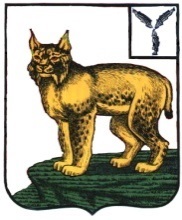 АДМИНИСТРАЦИЯТУРКОВСКОГО МУНИЦИПАЛЬНОГО РАЙОНАСАРАТОВСКОЙ ОБЛАСТИПОСТАНОВЛЕНИЕОт 10.11.2017 г.       № 431Об утверждении Порядка общественногообсуждения проекта муниципальной программы«Формирование комфортной городской средыТурковского муниципального образования Турковского муниципального района Саратовской области на 2018-2022 годы»В соответствии с Федеральным законом от 6 октября 2003 года № 131-ФЗ «Об общих принципах организации местного самоуправления в Российской Федерации», Уставом Турковского муниципального района администрация Турковского муниципального района ПОСТАНОВЛЯЕТ:1. Утвердить Порядок общественного обсуждения проекта муниципальной программы «Формирование комфортной городской среды Турковского муниципального образования Турковского муниципального района Саратовской области на 2018-2022 годы» согласно приложению №1.2. Создать комиссию по обсуждению проекта муниципальной программы «Формирование комфортной городской среды Турковского муниципального образования Турковского муниципального района Саратовской области на 2018-2022 годы» в составе согласно приложению №2.3. Утвердить Положение о комиссии по обсуждению проекта муниципальной программы «Формирование комфортной городской среды Турковского муниципального образования Турковского муниципального района Саратовской области на 2018-2022 годы» согласно приложению № 3.4. Опубликовать настоящее постановление в официальном информационном бюллетене «Вестник Турковского муниципального района» и разместить на официальном сайте администрации Турковского муниципального района в информационно-телекоммуникационной сети «Интернет».5. Контроль за исполнением настоящего постановления оставляю за собой.И.о. главы Турковскогомуниципального района					           В.С. БережнойПриложение № 1 к постановлениюадминистрации муниципального района от 10.11.2017 г.  № 431Порядокобщественного обсуждения проекта муниципальной программы «Формирование современной комфортной среды Турковского муниципального образования Турковского муниципального района Саратовской области на 2018-2022 годы»Глава 1. Общие положения1. Настоящий Порядок регламентирует процедуру проведения общественного обсуждения проекта муниципальной программы «Формирование комфортной городской среды Турковского муниципального образования Турковского муниципального района Саратовской области на 2018-2022 годы» (далее - общественное обсуждение).2. Общественное обсуждение проводится в целях:- информирования граждан, организаций о разработанном проекте муниципальной программы «Формирование комфортной городской среды Турковского муниципального образования Турковского муниципального района Саратовской области на 2018-2022 годы» (далее - муниципальная программа);- выявления и учета мнения граждан, организаций о разработанном проекте муниципальной программы;- обеспечения гласности и соблюдения интересов граждан при принятии решений по вопросам благоустройства территории Турковского муниципального образования;- вовлечения граждан, организаций в процесс обсуждения проекта муниципальной программы.3. В общественном обсуждении принимают участие граждане, проживающие на территории Турковского муниципального образования Турковского муниципального района Саратовской области, достигшие возраста 18 лет, представители организаций и общественных объединений, политических партий и движений, органов государственной власти, органов местного самоуправления Турковского муниципального района Саратовской области (далее - участники общественного обсуждения).4. Общественное обсуждение проекта муниципальной программы организуется администрацией Турковского муниципального района (далее - организатор общественного обсуждения) и проводится комиссией по обсуждению проекта муниципальной программы «Формирование комфортной городской среды Турковского муниципального образования Турковского муниципального района Саратовской области на 2018-2022 годы» (далее - комиссия).Состав комиссии и порядок ее деятельности утверждается постановлением администрации Турковского муниципального района.5. Общественное обсуждение осуществляется в отношении проекта муниципальной программы «Формирование комфортной городской среды Турковского муниципального образования Турковского муниципального района Саратовской области на 2018-2022 годы».6. Общественное обсуждение проекта муниципальной программы осуществляется в форме открытого размещения проекта муниципальной программы официальном сайте администрации Турковского муниципального района в информационно-телекоммуникационной сети «Интернет».Глава 2. Порядок и сроки внесения предложений7. Прием предложений от участников общественного обсуждения осуществляется с 14 ноября 2017 года по 30 ноября 2017 года.8. Предложения представляются организатору общественного обсуждения в письменной форме на бумажном носителе по рабочим дням с 8.00 до 17.00 (перерыв с 12.00 до 13.00) по адресу: Саратовская область, р.п.Турки, ул. Советская, 26 (кабинет управления строительства, ЖКХ, ГО и ЧС), тел. 2-13-56, либо в электронной форме на электронный адрес: gkhturki@gmail.com в сроки, указанные пунктом 7 настоящей главы.9. Участники общественного обсуждения при предоставлении предложений в письменной форме на бумажном носителе указывают:- фамилию, имя, отчество (при наличии) и дату рождения гражданина;- наименование организации, общественного объединения, политической партии и движения, органа государственной власти, органа местного самоуправления Турковского муниципального района;- фамилию, имя и отчество представителя организации, общественного объединения, политической партии и движения, органа государственной власти, органа местного самоуправления Турковского муниципального района;- почтовый адрес;- суть предложения;- личную подпись физического лица или уполномоченного лица юридического лица;- дату.В случае необходимости в подтверждение доводов прилагаются документы и материалы либо их копии.В противном случае предложения к проекту муниципальной программы признаются анонимными и не принимаются.10. Предложения к проекту муниципальной программы, направленные в электронной форме, должны быть оформлены в форматах «.doc»/».docx»/».rtf»/».pdf» и содержать фамилию, имя, отчество (при наличии) физического лица или наименование юридического лица, почтовый и (или) электронный адрес, суть предложения, дату. В случае необходимости в подтверждение своих доводов прилагаются документы и материалы в электронной форме в формате «.doc»/».docx»/».rtf/»/».pdf».11. Поступившие предложения участников общественного обсуждения регистрируются в день их поступления в журнале регистрации предложений с указанием порядкового регистрационного номера, даты и времени представления предложения, фамилии, имени, отчества гражданина либо наименования организации и фамилии, имени, отчества представителя.Предложения, поступившие после срока, установленного пунктом 7 настоящей главы, не принимаются и не регистрируются.11. В срок не позднее 2 рабочих дней со дня окончания срока приема предложений организатор общественного обсуждения передает все зарегистрированные предложения участников общественного обсуждения в комиссию.Глава 3. Порядок рассмотрения и обсуждения предложений12. Рассмотрение и общественное обсуждение поступивших предложений осуществляется комиссией 04 декабря 2017 года.Информация, содержащая время и место проведения заседания комиссии, публикуется в официальном информационном бюллетене «Вестник Турковского муниципального района» и размещается на официальном сайте администрации Турковского муниципального района в информационно-телекоммуникационной сети «Интернет» не позднее 06 декабря 2017 года.13. На заседание комиссии организатором общественного обсуждения приглашаются лица, направившие предложения в отношении проекта муниципальной программы. На заседании комиссии вправе присутствовать иные заинтересованные лица.14. Комиссия рассматривает и анализирует каждое из поступивших предложений и принимает решение о рекомендации его к применению либо отклонению.15. По итогам проведения общественного обсуждения комиссией формируется заключение о результатах общественного обсуждения (далее - протокол) с учетом предложений по проекту муниципальной программы.16. Результаты общественного обсуждения носят рекомендательный характер.17. В случае целесообразности и обоснованности предложения организатор общественного обсуждения дорабатывает проект муниципальной программы.В случае отсутствия замечаний проект муниципальной программы остается без изменений.18. Протокол комиссии подлежит размещению на официальном сайте администрации Турковского муниципального района в информационно-телекоммуникационной сети «Интернет» в течение трех рабочих дней после проведения заседания комиссии.Приложение №2 к постановлениюадминистрации муниципального района от 10.11.2017 г.  № 431Состав комиссии по обсуждению проекта муниципальной по обсуждению проекта муниципальной программы «Формирование современной комфортной среды Турковского муниципального образования Турковского муниципального района Саратовской области на 2018-2022 годы»Приложение №3 к постановлениюадминистрации муниципального района от 10.11.2017 г.  № 431Положение о комиссии по обсуждению проекта муниципальной по обсуждению проекта муниципальной программы «Формирование современной комфортной среды Турковского муниципального образования Турковского муниципального района Саратовской области на 2018-2022 годы»1. Комиссия по обсуждению проекта муниципальной программы «Формирование современной комфортной среды Турковского муниципального образования Турковского муниципального района Саратовской области на 2018-2022 годы» (далее - комиссия) создается в целях рассмотрения и обсуждения поступивших предложений по проекту муниципальной программы «Формирование современной комфортной среды Турковского муниципального образования Турковского муниципального района Саратовской области на 2018-2022 годы».2. Комиссия осуществляет свою деятельность в соответствии с настоящим Положением.3. Заседания комиссии ведет ее председатель, а в случае его отсутствия - заместитель председателя комиссии (далее - Председательствующий).4. Председательствующий открывает заседание комиссии и оглашает его тему, перечень вопросов, выносимых на заседание комиссии, основания и причины их проведения, представляет секретаря.5. Председательствующий объявляет вопрос, по которому проводится заседание комиссии, и предоставляет слово лицам, направившим предложения в отношении проекта муниципальной программы «Формирование современной комфортной среды Турковского муниципального образования Турковского муниципального района Саратовской области на 2018-2022 годы» для аргументации своих предложений к проекту муниципальной программы, а также членам комиссии и иным заинтересованным лицам.6. По окончании выступления каждого участника общественных обсуждений с аргументацией своих предложений (или по истечении предоставляемого времени) председательствующий дает возможность иным участникам общественных обсуждений задать уточняющие вопросы по позиции и (или) аргументам выступающего и предоставляет дополнительное время для ответов на вопросы. Время ответов на вопросы не может превышать времени основного выступления.7. Предложения к проекту муниципальной программы фиксируются в протоколе заседания комиссии, который подписывается председательствующим и секретарем комиссии.8. В протоколе заседания комиссии в обязательном порядке должны быть отражены позиции и мнения участников общественных обсуждений по каждому из обсуждаемых на заседании комиссии вопросов, высказанные ими в ходе заседания комиссии устно или письменно.9. Лица, направившие предложения к проекту муниципальной программы, вправе снять свои предложения или присоединиться к предложениям, выдвинутым другими лицами. Изменения позиций указанных лиц фиксируется в протоколе.10. Продолжительность общественных обсуждений определяется характером обсуждаемых вопросов. Председательствующий вправе принять решение о перерыве в заседании комиссии и об его продолжении в другое время, но в пределах срока, установленного для проведения общественного обсуждения.11. По итогам проведения общественного обсуждения комиссией формируется заключение о результатах общественного обсуждения (далее - протокол) с учетом предложений по проекту муниципальной программы.12. Протокол комиссии подлежит размещению организатором общественного обсуждения на официальном сайте администрации Турковского муниципального района в информационно-телекоммуникационной сети «Интернет» в течение трех рабочих дней после проведения заседания комиссии.13. О дате, времени и месте проведения заседания комиссии члены комиссии информируются на позднее чем за три дня до заседания.14. В целях рассмотрения и обсуждения поступивших предложений по проекту муниципальной программы «Формирование современной комфортной среды Турковского муниципального образования Турковского муниципального района Саратовской области на 2018-2022 годы» комиссия вправе привлекать к участию и заслушивать на своих заседаниях представителей органов местного самоуправления, а также организаций, предприятий, учреждений.1.Бережной Владислав Сергеевич- первый заместитель главы администрации Турковского муниципального района, председатель комиссии»- первый заместитель главы администрации Турковского муниципального района, председатель комиссии»2.Тарасов Андрей Викторович- начальник управления строительства, ЖКХ, ГО и ЧС администрации Турковского муниципального района, заместитель председателя комиссии;- начальник управления строительства, ЖКХ, ГО и ЧС администрации Турковского муниципального района, заместитель председателя комиссии;3.Соболева Ольга Александровна- консультант управления строительства, ЖКХ, ГО и ЧС администрации Турковского муниципального района, секретарь комиссии;- консультант управления строительства, ЖКХ, ГО и ЧС администрации Турковского муниципального района, секретарь комиссии;Члены комиссии:Члены комиссии:Члены комиссии:Члены комиссии:4Васильева Надежда Александровна- председатель Общественного совета Турковского муниципального района (по согласованию);- председатель Общественного совета Турковского муниципального района (по согласованию);5.Космакова Татьяна Петровна- инженер МУП «ЖКХ Турковского района» (по согласованию);- инженер МУП «ЖКХ Турковского района» (по согласованию);6.Крапаускас Андрей Язепович- председатель Собрания депутатов Турковского муниципального района (по согласованию);- председатель Собрания депутатов Турковского муниципального района (по согласованию);7.Лопаткина Людмила Викторовна- глава Турковского муниципального образования Турковского муниципального района Саратовской области.- глава Турковского муниципального образования Турковского муниципального района Саратовской области.